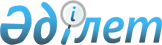 О внесении изменений в решение Атбасарского районного маслихата от 24 декабря 2021 года № 7С 12/8 "О бюджете Мариновского сельского округа на 2022-2024 годы"Решение Атбасарского районного маслихата Акмолинской области от 17 ноября 2022 года № 7С 25/8
      Атбасарский районный маслихат РЕШИЛ:
      1. Внести в решение Атбасарского районного маслихата "О бюджете Мариновского сельского округа на 2022-2024 годы" от 24 декабря 2021 года № 7С 12/8 следующие изменения:
      пункт 1 изложить в новой редакции:
      "1. Утвердить бюджет Мариновского сельского округа на 2022-2024 годы согласно приложениям 1, 2 и 3 соответственно, в том числе на 2022 год в следующих объемах:
      1) доходы – 354 743,9 тысяча тенге, в том числе:
      налоговые поступления – 9 777,3 тысяч тенге;
      неналоговые поступления – 0 тенге;
      поступления от продажи основного капитала – 288,7 тысяч тенге;
      поступления трансфертов – 344 677,9 тысяч тенге;
      2) затраты – 354 798,7 тысяч тенге;
      3) чистое бюджетное кредитование – 0 тенге:
      бюджетные кредиты – 0 тенге;
      погашение бюджетных кредитов – 0 тенге;
      4) сальдо по операциям с финансовыми активами – 0 тенге:
      приобретение финансовых активов – 0 тенге;
      поступления от продажи финансовых активов государства – 0 тенге;
      5) дефицит (профицит) бюджета – -54,8 тысячи тенге;
      6) финансирование дефицита (использование профицита) бюджета – 54,8 тысячи тенге:
      поступление займов – 0 тенге;
      погашение займов – 0 тенге;
      используемые остатки бюджетных средств – 54,8 тысячи тенге.";
      приложения 1, 4 к указанному решению изложить в новой редакции согласно приложениям 1, 2 к настоящему решению.
      2. Настоящее решение вводится в действие с 1 января 2022 года. Бюджет Мариновского сельского округа на 2022 год Целевые трансферты из вышестоящих бюджетов на 2022 год
					© 2012. РГП на ПХВ «Институт законодательства и правовой информации Республики Казахстан» Министерства юстиции Республики Казахстан
				
      Секретарь Атбасарского районного маслихатат

Б.Комбатуров
Приложение 1 к решению
Атбасарского районного
маслихата от 17 ноября
2022 года № 7С 25/8Приложение 1 к решению
Атбасарского районного
маслихата от 24 декабря
2021 года № 7С 12/8
Категория
Категория
Категория
Категория
Сумма, тысячи тенге
Класс
Класс
Класс
Сумма, тысячи тенге
Подкласс
Подкласс
Сумма, тысячи тенге
Наименование
Сумма, тысячи тенге
I. Доходы
354 743,9
1
Hалоговые поступления
9 777,3
01
Подоходный налог
329,9
2
Индивидуальный подоходный налог
329,9
04
Налоги на собственность
6 967,0
1
Налоги на имущество
580,0
3
Земельный налог
248,0
4
Налог на транспортные средства
6 139,0
05
Внутренние налоги на товары, работы и услуги
2 480,4
3
Поступления за использование природных и других ресурсов
2 480,4
2
Неналоговые поступления
0
3
Поступления от продажи основного капитала
288,7
03
Продажа земли и нематериальных активов
288,7
1
Продажа земли 
288,7
4
Поступления трансфертов
344 677,9
02
Трансферты из вышестоящих органов государственного управления
344 677,9
3
Трансферты из районного (города областного значения) бюджета
344 677,9
Функциональная группа
Функциональная группа
Функциональная группа
Функциональная группа
Сумма, тысячи тенге
Администратор бюджетных программ
Администратор бюджетных программ
Администратор бюджетных программ
Сумма, тысячи тенге
Программа
Программа
Сумма, тысячи тенге
Наименование
Сумма, тысячи тенге
II. Затраты
354 798,7
01
Государственные услуги общего характера
23 542,7
01
124
Аппарат акима города районного значения, села, поселка, сельского округа
23 542,7
01
124
001
Услуги по обеспечению деятельности акима города районного значения, села, поселка, сельского округа
23 542,7
07
Жилищно-коммунальное хозяйство
3 189,0
07
124
Аппарат акима города районного значения, села, поселка, сельского округа
3 189,0
07
124
008
Освещение улиц в населенных пунктах
3 189,0
12
Транспорт и коммуникации
2 871,0
12
124
Аппарат акима города районного значения, села, поселка, сельского округа
2 871,0
12
124
013
Обеспечение функционирования автомобильных дорог в городах районного значения, селах, поселках, сельских округах
500,0
12
124
045
Капитальный и средний ремонт автомобильных дорог в городах районного значения, селах, поселках, сельских округах
2 371,0
13
Прочие
325 123,4
13
124
Аппарат акима города районного значения, села, поселка, сельского округа
325 123,4
13
124
057
Реализация мероприятий по социальной и инженерной инфраструктуре в сельских населенных пунктах в рамках проекта "Ауыл-Ел бесігі"
325 123,4
15
 Трансферты
72,6
15
124
Аппарат акима города районного значения, села, поселка, сельского округа
72,6
15
124
048
Возврат неиспользованных (недоиспользованных) целевых трансфертов
72,6
III. Чистое бюджетное кредитование
0
Бюджетные кредиты
0
Погашение бюджетных кредитов
0
IV. Сальдо по операциям с финансовыми активами 
0
Приобретение финансовых активов 
0
Поступления от продажи финансовых активов государства
0
V. Дефицит (профицит) бюджета 
-54,8
VI. Финансирование дефицита (использование профицита) бюджета 
-54,8
Поступление займов
0
Погашение займов
0
Используемые остатки бюджетных средств
54,8
8
Используемые остатки бюджетных средств
54,8
01
Остатки бюджетных средств
54,8
1
Свободные остатки бюджетных средств
54,8Приложение 2 к решению
Атбасарского районного
маслихата от 17 ноября
2022 года № 7С 25/8Приложение 4 к решению
Атбасарского районного
маслихата от 24 декабря
2021 года № 7С 12/8
Наименование
Сумма, тысячи тенге
Всего
332 506,9
Целевые текущие трансферты из районного бюджета
4 668,5
Обеспечение функционирования автомобильных дорог
500,0
На проведение экспертизы качества материалов на средний ремонт внутрипоселковых дорог в селе Мариновка РГП "Национальный центр качества дорожных активов"
2 371,0
На оплату труда административных государственных служащих
1 000,0
На оплату услуг по обслуживанию программного обспечения Парус, Би плюс, Система контроля и управления доступом, курсов по государственным закупкам
797,5
Целевые текущие трансферты из областного бюджета
29 839,4
На оплату труда административных государственных служащих
2 500,0
На повышение заработной платы отдельных категорий гражданских служащих, работников организаций, содержание за счет средств государственного бюджета, работников казенных предприятий
39,0
Средний ремонт внуртипоселковых дорог села Мариновка, в рамках реализации мероприятий по социальной и инженерной инфраструктуре в сельских населенных пунктах в рамках проекта "Ауыл-Ел бесігі"
27 300,4
Целевые текущие трансферты из республиканского бюджета
297 920,0
На повышение заработной платы отдельных категорий гражданских служащих, работников организаций, содержание за счет средств государственного бюджета, работников казенных предприятий
97,0
Средний ремонт внуртипоселковых дорог села Мариновка, в рамках реализации мероприятий по социальной и инженерной инфраструктуре в сельских населенных пунктах в рамках проекта "Ауыл-Ел бесігі"
297 823,0
За счет Гарантированного трансферта из Национального фонда Республики Казахстан
79,0
На повышение заработной платы отдельных категорий гражданских служащих, работников организаций, содержание за счет средств государственного бюджета, работников казенных предприятий
79,0